Минобрнауки РоссииБузулукский гуманитарно-технологический институт (филиал) ОГУфедерального государственного бюджетного образовательного учреждения высшего образования«Оренбургский государственный университет»Кафедра педагогического образованияРАБОЧАЯ ПРОГРАММА ВОСПИТАНИЯУровень высшего образования БАКАЛАВРИАТСпециальность09.03.04 Программная инженерия(код и направления подготовки)Разработка программно-информационных систем (наименование направленности (профиля))КвалификацияБакалаврГод набора 2022Рабочая программа воспитания рассмотрена и утверждена на заседании кафедры педагогического образованияПротокол № 6  от 28 января  2022 г.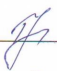 Разработчик:Исполнители: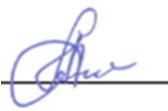 Согласовано:Рабочая программа воспитания разработана в соответствии с Федеральным законом от 29 декабря 2012 г. № 273-ФЗ «Об образовании в Российской Федерации» с учетом федерального государственного образовательно стандарта высшего образования ФГОС ВО по направлению подготовки 09.03.04 Программная инженерия, утвержденного приказом Минобрнауки России от 19.09.2017 г. № 920.Цель и задачи воспитательной работы Цель воспитательной работы:Создание условий для активной жизнедеятельности обучающихся, их гражданского самоопределения, профессионального становления и индивидуально-личностной самореализации в созидательной деятельности для удовлетворения потребностей в нравственном, культурном, интеллектуальном, социальном и профессиональном развитии.Задачи воспитательной работы:развитие мировоззрения и актуализация системы базовых ценностей личности;приобщение студенчества к общечеловеческим нормам морали, национальным устоям и академическим традициям;воспитание уважения к закону, нормам коллективной жизни, развитие гражданской и социальной ответственности как важнейшей черты личности, проявляющейся в заботе о своей стране, сохранении человеческой цивилизации;развитие интереса к будущей профессиональной деятельности;воспитание положительного отношения к труду, развитие потребности к творческому труду, воспитание социально значимой целеустремленности и ответственности в деловых отношениях;обеспечение развития личности и ее социально-психологической поддержки, формирование личностных качеств, необходимых для эффективной профессиональной деятельности;выявление и поддержка талантливых обучающихся, формирование организаторских навыков, творческого потенциала, вовлечение обучающихся в процессы саморазвития и самореализации;формирование культуры и этики профессионального общения;воспитание внутренней потребности личности в здоровом образе жизни, ответственного отношения к природной и социокультурной среде;повышение уровня культуры безопасного поведения;– развитие личностных качеств и установок (ответственности, дисциплины, самоменеджмента), социальных навыков (эмоционального интеллекта, ориентации в информационном пространстве, скорости адаптации, коммуникации; умения работать в команде) и управленческих способностей (навыков принимать решения в условиях неопределенности и изменений, управления временем, лидерства, критического мышления).Условия реализации и содержание воспитательной работыВоспитывающая среда ИнститутаВ Бузулукском гуманитарно-технологическом институте (филиале) ОГУ (далее - Институт) сформирована благоприятная социокультурная среда, обеспечивающая возможность формирования на углубленном уровне компетенций выпускника, всестороннего развития личности, а также непосредственно способствующая освоению образовательной программы.Воспитательная работа осуществляется системно через учебный процесс, практику, научно- исследовательскую работу обучающихся и систему внеучебной работы по всем направлениям.Социокультурная среда Института, обеспечивающая реализацию рабочей программы воспитания, включает в себя творческое объединение театральная студия «Дежа-вю» (имеет звание «Народный самодеятельный коллектив»), Студенческий совет, волонтерский отряд «Свет». Воспитательную работу в институте координируют отдел по внеуебной работе.Основные направления воспитательной работы в рамках образовательной программы:Гражданско-правовое направление – развитие общегражданских ценностных ориентаций и правовой культуры через включение в общественно-гражданскую деятельность;Патриотическое направление – формированию у обучающихся высокого патриотического сознания, чувства верности своему Отечеству, готовности к выполнению гражданского долга и конституционных обязанностей по защите интересов Родины;Духовно-нравственное направление – развитие ценностно-смысловой сферы и духовной культуры, нравственных чувств и крепкого нравственного стержня;Физическое направление – формирование культуры ведения здорового и безопасного образа жизни, развитие способности к сохранению и укреплению здоровья;Экологическое направление – развитие экологического сознания и устойчивого экологического поведения;Профессионально-трудовое направление – развитие психологической готовности к будущей профессиональной деятельности;Проектное направление – формирование у обучающихся компетенций в области социального проектирования;Культурно-просветительское направление – знакомство с материальными и нематериальными объектами человеческой культуры;Научно-образовательное направление – формирование исследовательского и критического мышления, мотивации к обучению и научно-исследовательской деятельности.Данные направления работают на формирование мировоззрения и независимого мышления личности, гуманистической системы ценностей, личностное, творческое и профессиональное развитие обучающихся, самовыражение в различных сферах жизни, способствующее обеспечению адаптации в социокультурной среде российского и международного сообщества, повышению гражданского самосознания и социальной ответственности.Основные виды воспитательной деятельности:деятельность, направленная на развитие личности, создание условий для самоопределения и социализации обучающихся;деятельность, направленная на формирование у обучающихся чувства патриотизма и гражданственности;деятельность, направленная на формирование у обучающихся чувства уважения к памяти защитников Отечества и подвигам героев Отечества;деятельность, направленная на формирование у обучающихся уважения человеку труда и старшему поколению;деятельность, направленная на формирование у обучающихся уважения к закону и правопорядку;деятельность, направленная на формирование у обучающихся бережного отношения к культурному наследию и традициям многонационального народа Российской Федерации;деятельность, направленная на формирование у обучающихся правил и норм поведения в интересах человека, семьи, общества и государства;деятельность, направленная на формирование у обучающихся бережного отношения к природе и окружающей среде;проектная деятельность как коллективное творческое дело;добровольческая (волонтерская) деятельность;досуговая, творческая и социально-культурная деятельность по организации и проведению значимых событий и мероприятий;вовлечение обучающихся в предпринимательскую деятельность.В рамках осуществления деятельности Института по указанным направлениям воспитательной работы и видам воспитательной деятельности в соответствии с п. 22 ч.1 статьи 34 Федерального закона от 29 декабря 2012 г. № 273-ФЗ «Об образовании в Российской Федерации» институтом гарантируется предоставление обучающимся академических прав на развитие творческих способностей и интересов, включая участие в конкурсах, олимпиадах, выставках, смотрах, физкультурных мероприятиях, спортивных мероприятиях, в том числе в официальных спортивных соревнованиях, и других массовых мероприятиях.Обязанности обучающихся по участию в воспитательной деятельностиВ целях выполнения задач воспитательной работы, а также углубленного формирования установленных образовательной программой компетенций, данная Рабочая программа воспитания предусматривает обязанность обучающихся участвовать в следующих мероприятиях, проводимых как Институтом, так и иными организациями, в соответствии с основными направлениями воспитательной работы:Конкретный перечень мероприятий по направлению подготовки устанавливается Календарным планом воспитательной работы (Приложение).Анализ результативности воспитательной работыАнализ результативности воспитательной работы в рамках образовательной программы осуществляется ежегодно ответственным лицом факультета с привлечением ответственного лица по направлению подготовки.Основными направлениями анализа результативности воспитательной работы являются:результаты воспитания, социализации и саморазвития обучающихся;состояние организуемой совместной деятельности обучающихся и научно-педагогических работников.Критерии, способы получения информации о результатах воспитания и обобщенные результаты анализа результативности воспитательной работы приведены в таблице:Используемые при анализе показатели и индикаторы результативности воспитательной работы приведены в таблице:Декан факультета экономики  и права      О.Н. ГригорьеваНачальник отдела по внеучебной работе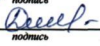 А.П. ДевяткинаЗаведующий кафедрой педагогического образованияЛ.А. ОмельяненкоПредседатель методической комиссии по направлению подготовки 09.03.04 Программная инженерия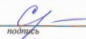 О.А. Степунина№Направлениевоспитательной работыПримерный укрупненный перечень мероприятийФормируемые компетенции1Гражданско- правовое Мероприятия в рамках программы профилактики экстремизма и терроризмаУК-10 Способенформировать нетерпимоеотношение к проявлениямэкстремизма, терроризма,коррупционному поведениюи противодействовать им впрофессиональнойдеятельностиУК-5 Способен анализировать и учитывать разнообразие культур в процессе межкультурного взаимодействия2ПатриотическоеРеализация праздничных мероприятий к 9 мая.Участие в акциях  «Диктант Победы»,  «Тест по истории ВОВ»,«Тест по истории России»УК-3. Способен осуществлять социальное взаимодействие и реализовывать свою роль вкоманде3Духовно- нравственноеУчастие в памятных мероприятияхУК-5. Способен воспринимать межкультурное разнообразие общества в социально- историческом, этическом и философском контекстах 4ФизическоеУчастие в физкультурных и спортивных мероприятияхУК-7. Способен поддерживать должный уровень физической подготовленности для обеспечения полноценной социальной и профессиональнойдеятельности5ЭкологическоеУчастие в мероприятиях, направленных на формирование бережного отношения к природе и окружающей средеУК-8. Способен создавать и поддерживать в повседневной жизни и в профессиональной деятельности безопасные условия жизнедеятельностидля сохранения природной среды, обеспечения устойчивого развития общества, в том числе при угрозе и возникновении чрезвычайных ситуаций ивоенных конфликтов6Профессионально- трудовоеУчастие в трудовых десантахУК-3. Способен осуществлять социальное взаимодействие и реализовывать свою роль в команде7ПроектноеПодготовка заявок и участие студентов в региональных молодежных форумах по проектной деятельностиУчастие в семинарах и практических занятиях, направленных на повышение компетенций в области социального проектирования и разработку социальных проектовУК-2. Способен определять круг задач в рамках поставленной цели ивыбирать оптимальные способы их решения, исходя из действующих правовых норм, имеющихся ресурсов и ограничений8Научно- образовательноеУчастие в конкурсах, олимпиадах, смотрах, направленных на выявление учебных, научных и личностных достиженийОПК-1. Способен применять естественнонаучные и общеинженерные знания, методы математического анализа и моделирования, теоретического и экспериментального исследования в профессиональной деятельностиОПК-8. Способен осуществлять поиск, хранение, обработку и анализ информации из различных источников и баз данных, представлять ее в требуемом формате с использованием информационных, компьютерных и сетевых технологийНаправления анализа воспитательного процессаКритерии анализаСпособы получения информации о результатах воспитанияРезультаты анализаРезультаты воспитания, социализации и саморазвития обучающихсяДинамика личностного развития обучающихсяпедагогическое  наблюдение;проведение социологических исследований и опросовстудентов;анкетирование и опросы;мониторинг результативности социально-воспитательной работы (отчетыфакультета)удовлетворенность и психологическая комфортность обучающихся;установление решенных за прошедший учебный год проблемличностного развития обучающихся;количество обучающихся, реализующих инновационные проекты;количество обучающихся, вовлеченных в творческую деятельность;количество обучающихся, занимающихся физкультурой и спортом;количество обучающихся, вовлеченных в волонтерское движение;количество наград и повышение уровня наградных знаков, полученных обучающимися, творческими и общественными коллективами, спортивными командами Института;количество обучающихся, привлеченных к участию в студенческих мероприятиях Института;количество обучающихся, участвующих в реализации социально значимых мероприятий в регионе.Состояние совместной деятельности обучающихся ипедагогических       работниковНаличие интересной, событийно насыщенной и личностно развивающей совместнойдеятельности обучающихся и педагогических работниковбеседы с обучающимися, педагогическими работниками, представителями Института;диагностика качественных и количественных характеристик эффективности реализации Программы;мониторинг состояния социокультурной среды Института.мотивация преподавателей и обучающихся к участию в разработке и реализации разнообразных образовательных и социально значимых проектов в разных сферах деятельности;–участие в форумах Федерального агентства «Росмолодежь»;количество сотрудников,  прошедших повышение квалификации в сфере социально- воспитательной деятельности Института;участие в управлении образовательным процессом профсоюзной организации и других органов студенческого самоуправления Института;количество мероприятий, проводимых факультетом Института по направлению социально-воспитательной работы.№Направления воспитательной работыИндикаторы результативностиИндикаторы результативности№Направления воспитательной работыКачественные показателиКоличественные показатели1Гражданско- правовоевысокий уровень правовой культуры;сознательное отношение к участию в социально значимых проектах;высокий уровень социальной активностиотсутствие/ снижение количества правонарушений;количество мероприятий, направленных на повышение социальной активности обучающихся2Патриотическоеотношение к своей стране, малой Родине;чувство долга;чувство любви к Родине на основе изучения культурного наследия и традиций многонационального народа России– степень вовлеченности обучающихся в участие в социально- значимых акциях и мероприятиях по формированию и развитию институтов гражданского общества и укреплению российской государственности3Духовно- нравственноепотребность в самопознании; милосердие и доброта;терпимость идоброжелательность;готовность оказать помощь; стремление к миру идобрососедству;понимание ценности человеческой жизни;потребность к духовному развитию, реализации творческого потенциала;толерантное сознание и поведение в поликультурном мире;негативное отношение к табакокурению, алкоголю, наркотикам;позитивное отношение к себе и окружающему миру;наличие собственной системы ценностей, навыков ответственного поведения;ведение законопослушного образа жизниколичество мероприятий, направленных на духовно- нравственное совершенствование личности;степень вовлеченности обучающихся в данные мероприятия4Физическоезнание основздоровьесбережения;осознание здоровья как ценности;способность к рефлексии;вовлеченность в занятияфизической культурой и спортомколичество мероприятий, направленных на популяризацию и формирование здорового образажизни;количество обучающихся, систематически занимающихся физкультурой и спортом5Экологическоебережное отношение к живой и неживой природе;экологическая культура;эстетическое отношение к миру–количество мероприятий, направленных на формирование экологической культуры и культуры безопасности жизнедеятельности у обучающихся;– степень вовлеченности обучающихся в экологические акции6Профессионально- трудовоесознательное отношение к труду и народному достоянию;потребность трудиться;добросовестность и ответственность;умение работать в команде;чувство социально- профессиональной ответственности;отношение к профессиональной деятельности как возможности участия в решении личных,общественных, государственных, общенациональных проблем– степень вовлеченности обучающихся в реализацию инновационных проектов7Проектноеумение поставить цель и организовать ее достижение;гибкость ума;терпимость к противоречиям;прогностичность;критичность;умение взаимодействовать с людьми, выполнять разные социальные роли в группе и коллективестепень вовлеченности обучающихся в социальное проектирование;количество заявок на грантовые конкурсы8Культурно-просветительскоекультура самопознания и саморазвития;культурно-творческая инициативность;вариативность и содержательность досуга– степень вовлеченности обучающихся в творческую и культурно-просветительскую деятельность9Научно-образовательноелюбознательное отношение кучебному процессу и научно- исследовательской деятельности;способность к решению нестандартных задач;инициативное участие в учебных и научныхмероприятиях– степень вовлеченностиобучающихся в образовательную и научно-исследовательскуюдеятельность